Reformierte Kirchen Bern-Jura-SolothurnSuchergebnisse für "Das besondere Bilderbuch"Autor / TitelJahrMedientypSignatur / Standort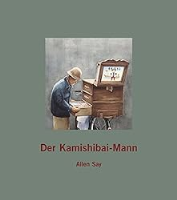 Say, AllenDer Kamishibai-Mann2015BilderbuchDas besondere Bilderbuch